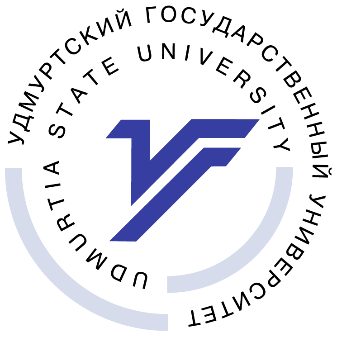 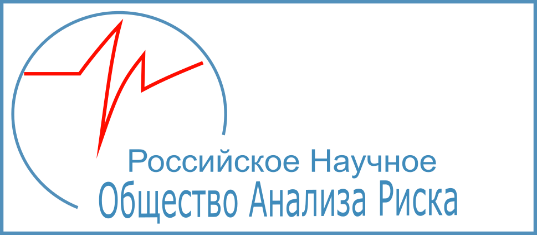 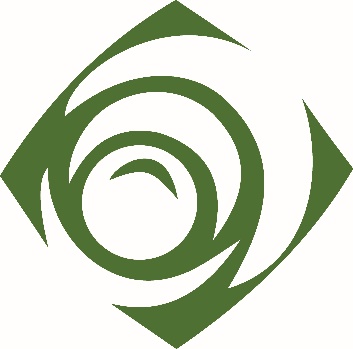 X Международная  конференция "Безопасность в техносфере" (БТ–2016) посвященная  85-летию Удмуртского государственного университета.Программа  секции № 219 апреля 2016 г в 10 часов  201 ауд.Хабибулин Р.Ш. Система поддержки управления пожарной безопасностью крупных производственных объектов нефтегазовой и нефтехимической отрасли.Шихалев Д.В. Анализ подходов к определению маршрутов движения людей во время эвакуации при пожаре.Светушенко С.Г.  Универсальный способ расчета пожарного риска с помощью матриц.Чирков Б.В. Система указания путей эвакуации при пожаре в здании.Варламов Д.В. Особенности аппаратной реализации системы указания путей эвакуации при пожаре в здании.Ваштиев В.К.  Испытательный стенд базовых компонентов системы управления эвакуацией.Галиуллин М.Э. Пространственно-информационная модель здания.Ушаков Д.Е.  Беспроводная система директивного управления эвакуацией людей из здания.Радикова А.В. Веб-сервис «Безопасность в техносфере»19 апреля 2016 г в 14 часов  Библиотека(для студентов Бакалавров)  Хабибулин Р.Ш.  Работы в области  пожарной безопасности  Академии ГПС  МЧС России19 апреля 2016 г в 14 часов  Библиотека(для студентов Магистров, аспирантов и преподавателей )  Хабибулин Р.Ш.  Работы в области  пожарной безопасности  Академии ГПС  МЧС России